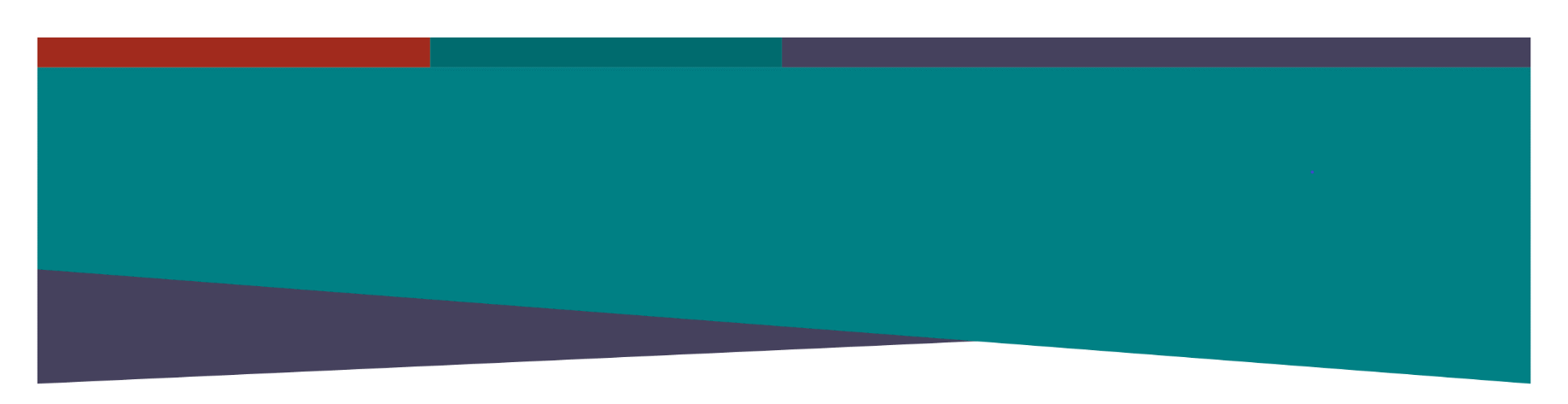 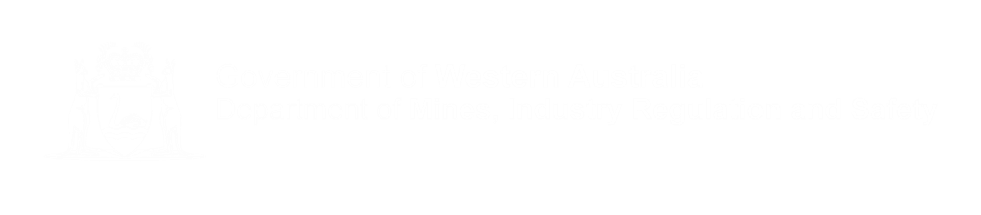 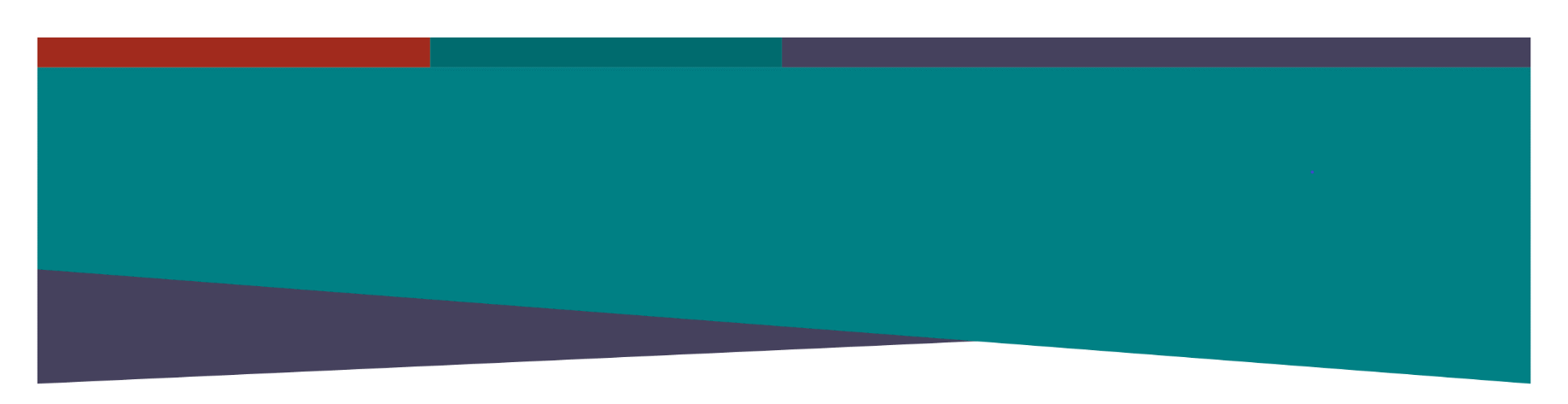 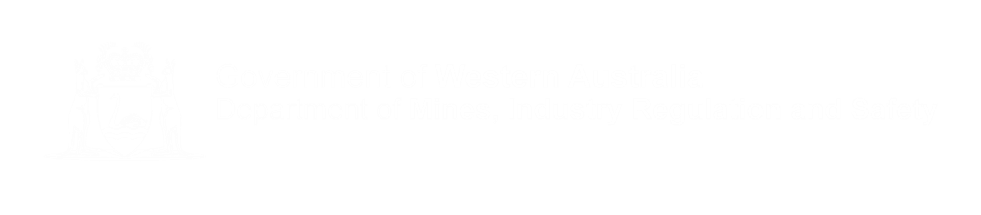 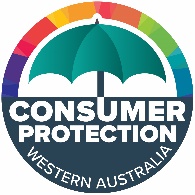 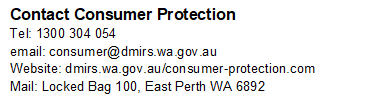 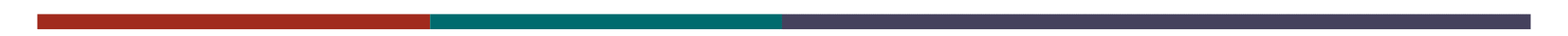 DESCRIPTIONLEGISLATIONLicensing / RecordsLicensing / RecordsLicensing / Records1Is the agency licence and triennial certificate displayed?SA Act s.42(1)(a) 2For branch office, is the name of manager and address of registered office of the licensee displayed?SA Act s.42(1)(b)3For branch office, is the branch manager identified as a settlement agent and the branch address shown on all correspondence and documents?SA Act s.42(2)(b)4Is the business name registration current?  SA Act s.415Do you have a current certificate of fidelity and professional indemnity insurance (PII) together with a current triennial certificate?  SA Act s.356Is the PII cover adequate taking into account the value of settlements undertaken?SA Act s.35(3)7Does correspondence and documentation identify the licensee and the registered office and that you are a settlement or business settlement agent or both?  SA Act s.42(2)(a) Costs DisclosureCosts DisclosureCosts Disclosure8Is a written costs disclosure provided to clients prior to appointment?SA Code of Conduct (Code) r.239Does the service amount disclosed include general office disbursements?Code r.23(3)10Are clients informed in writing of unforeseen significant change and did they agree to the change? Code r.2411Is the amount reasonable?Code r.24(2)(b)E-ConveyancingE-ConveyancingE-Conveyancing12Have you subscribed to Property Exchange Australia (PEXA)?SA Act Schedule 2 cl.1(2A)13Have you considered appropriately who has ‘Subscriber Manager’ and ‘Signer’ rights?SA Act s.46(8)m 
Schedule 2 cl.1, cl.2ACode r.15, r.16 14Do you have processes in place to that ensure that only authorised personnel have access?Code r.15, r.1615Has a ‘Client Authorisation Form’ been completed, signed and retained for each transaction? SA Act s.46(8), 
            s.46(9)
Schedule 2 cl.1(2A)16Has the settlement completion record been printed and retained for each transaction?SA Act Schedule 2 
cl.1(2A)Best Practice (BP)DESCRIPTIONLEGISLATIONTrust AccountingTrust AccountingTrust Accounting17Are trust accounts, cheques and bank statement(s) designated in accordance with the SA Regulations SA Act s.49(1)SA Regs r.6B(1),r.6B(2)18Are interest bearing trust accounts (IBTAs) correctly designated? SA Act s.49A(1)SA Regs r.6B(3)19Are client’s written requests held on file?SA Act s.49A(2)20Do trust account receipts comply with the Regulations?SA Act s.50(1), s.50(2) SA Regs r.6E21Is banking being done by the next business day and can this be verified?SA Act s.49(1), 
            s.49(6)(b)22Are trust account(s), including IBTAs, reconciled on a monthly basis (to the last day of the month)? SA Act s.49(6)(d)BP23Do you review and certify them within 10 working days?SA Act s.49(6)(d)BP24Are you proficient in performing bank reconciliations and able to understand the information available in the EOM trust accounting reports?Code r.5, r.7, r.3226Are there valid reasons for any amounts being held beyond settlement date?Code r.7, r.10, r.32, r.3327Do you have procedures to follow up on unpresented cheques and take appropriate action to deal with those monies?Code r.7, r.10, r.32, r.3328Do you have an adequate accounting system that is fit-for-purpose? Code r.7, r.10, r.32Settled Sales Files:  Acting for the SellerSettled Sales Files:  Acting for the SellerSettled Sales Files:  Acting for the Seller29Do you have a valid appointment to act, Form 1?SA Act s.43(1), s.43(2)SA Regs r.6AACode r.2630Are the appointments to act endorsed with your acceptance (when signed) and a true copy provided to the client?  
(You should not wait until file is unconditional to do this.)SA Act s.43(2), s.4731Are you using a Form 2 for conflict of interest disclosures, where applicableSA Act s.46(3), s.47(3)Code r.17, r.18, r.19, 
          r.20, r.22, 
SA Regs Schedule 1 Form 232Is all work completed in a timely and efficient manner e.g. when is first letter issued to client?Code r.7, r.10, r.2933Do you have adequate systems in place for the control and supervision of staff?Code r.15, r.1634Do you review files?Code r.15, r.1635Is Verification of Identity (VOI) completed? Code r.15, r.16, r.2936Are ASIC searches completed to ascertain appropriate signing parties for corporate entities; Power of Attorney obtained and retained on file, etc.?Code r.15, r.16, r.2937Is the agency’s VOI procedure documented for staff/new employees to refer to?Code r.15, r.16, r.2938Are searches obtained as soon as practicable after receiving instructions to act e.g. CT; ASIC; encumbrances; enquiries to government offices?Code r.7,r.10, r.2939If the foreign resident capital gains withholding ($750k and over) is applicable was a clearance certificate obtained from seller and provided to buyer’s settlement agent?Code r.7, r.11, r.29DESCRIPTIONLEGISLATIONOff-the-Plan SalesOff-the-Plan SalesOff-the-Plan Sales40Do you have valid appointments to act? 
(Registered Proprietor as per Certificate of Title)SA Act s.43(1), s.43(2)(a)Code r.2941Is the vendor/developer the proprietor?Sale of Land Act s.1342Is the deposit paid into a settlement agent, real estate agent or a solicitor’s trust account?Strata Titles Act s.70Business SettlementsBusiness SettlementsBusiness Settlements43Were necessary searches and inquiries made e.g. ASIC (company check and business name transfers), licences, permits, inspections etc.?SA Act s.47Code r.2944Do you search the Personal Property Securities Register? (www.ppsr.gov.au)Code r.6, r.1145Were sellers’ disclosure statements and deed of restraint obtained/provided?Code r.6, r.1146Were lease reassignments obtained from lessor’s agent, if relevant?Code r.6, r.1147Were stocktakes completed, if relevant, and any required adjustments agreed and made?Code r.6, r.1148Are post-settlement retentions addressed (paid out) within the time specified in the contractCode r.7, r.10Settled Files: Acting for the BuyerSettled Files: Acting for the BuyerSettled Files: Acting for the Buyer49Do you have a valid appointment to act? (Form 1)SA Act s.43(1), s.43(2)Code r.23, r.26SA Regs Schedule 1 Form 150Are you using a Form 2 for conflict of interest disclosures where applicable?SA Act s.46(3), s.47(3)Code r.17, r.18, r.19, r.20 
          r.22SA Regs Schedule 1 Form 251Do you undertake searches in a timely manner?Code r.10, r.11, r.2952Were initial/check searches undertaken prior to settlementCode r.10, r.11, r.2953Was a post settlement search undertaken?Code r.10, r.11, r.2954If applicable was an Electronic Advice of Settlement (EAS) and s.43 strata certificate issued and on what date/s? Code r.10, r.11, r.2955Was a copy of the title; s.43 Certificate; sewer plan and Land Purchase Enquiry provided to the buyer?Code r.11, r.2956If a foreign resident capital gains withholding ($750k and over) Clearance Certificate was not provided by a seller, did you enter information into a Form 1 (Payment Notification) and provide the document to the buyer?Code r.11, r.2957Did you obtain documents to confirm the signing party for contracts related to sub-purchasers, trustees and superannuation funds?  Code r.11, r.29DESCRIPTIONLEGISLATIONSettled Files: Acting for Both PartiesSettled Files: Acting for Both PartiesSettled Files: Acting for Both Parties58Are you ensuring correct election by is being made by your client and that correct disclosure is being made?SA Act s.46(3)Code r.17, r.18, r.19,  
          r.20, r.22SA Regs Schedule 159Are the disclosures clearly shown on appointment to act (Form 1)? 
SA Act s.46(3)Code r.20, r.22(1)SA Regs Schedule 160Are you obtaining a Disclosure Notice (Form 2) signed by the seller and the buyer?SA Act s.46(3)Code r.17, r.18, r.19, r.20 
          r.22
SA Regs Schedule 1 Form 261Have you identified any conflict of interest issues?Code r.18, r.19, r.2262Do you obtain written consent to continue to act or cease to act for both parties?Code r.18, r.19, r.2063Are both client’s interests protected?Code r.18, r.1964Are copies of searches made retained on file i.e. initial check / post settlement?Code r.29TO DO LIST: TASKS AND FOLLOW UPSTO DO LIST: TASKS AND FOLLOW UPSAs a result of your compliance self-assessment, you may have questions to ask, tasks to undertake or other follow-up actions that are now necessary to ensure your current and future compliance with regulatory requirements.  Use the space below to record these items and check them off the list as you complete them. As a result of your compliance self-assessment, you may have questions to ask, tasks to undertake or other follow-up actions that are now necessary to ensure your current and future compliance with regulatory requirements.  Use the space below to record these items and check them off the list as you complete them. Item1.2.3.4.5.6.7.8.9.10.